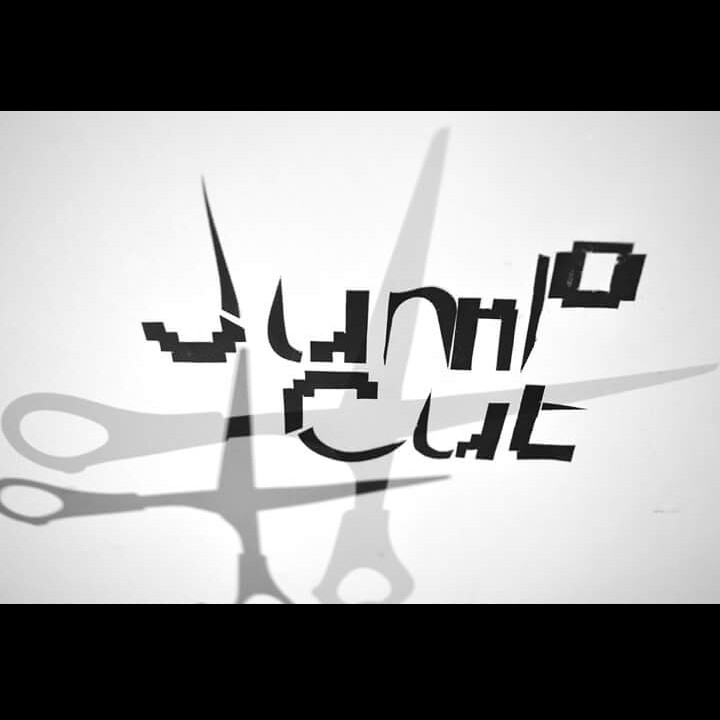 Measurement SheetMeasurement SheetMeasurement SheetMeasurement SheetMeasurement SheetMeasurement SheetMeasurement SheetMeasurement SheetMeasurement SheetMeasurement SheetMeasurement SheetMeasurement SheetMeasurement SheetProduction: Username Production: Username Production: Username Production: Username Production: Username Production: Username Production: Username Production: Username Production: Username Production: Username Production: Username Production: Username Production: Username Designer Documentation Completed By (Set, Costume and Props): Rosalie ChaseDesigner Documentation Completed By (Set, Costume and Props): Rosalie ChaseDesigner Documentation Completed By (Set, Costume and Props): Rosalie ChaseDesigner Documentation Completed By (Set, Costume and Props): Rosalie ChaseDesigner Documentation Completed By (Set, Costume and Props): Rosalie ChaseDesigner Documentation Completed By (Set, Costume and Props): Rosalie ChaseDesigner Documentation Completed By (Set, Costume and Props): Rosalie ChaseDesigner Documentation Completed By (Set, Costume and Props): Rosalie ChaseDesigner Documentation Completed By (Set, Costume and Props): Rosalie ChaseDesigner Documentation Completed By (Set, Costume and Props): Rosalie ChaseDesigner Documentation Completed By (Set, Costume and Props): Rosalie ChaseDesigner Documentation Completed By (Set, Costume and Props): Rosalie ChaseDesigner Documentation Completed By (Set, Costume and Props): Rosalie ChaseActorHeightBra sizeBustUnder bustWaistHipsWaist to floorWaist to kneeArm LengthNape to waist Nape to floorShoulder widthInseamOutseamShoe sizeChloe-Ann Gudge5’ 3” 36E44”37”37½” 49”40”24”21” 14”55”15”26”33”5 Harriet Haynes5’ 11”36E41½”33½”3242½”4629231460”16”32½”41”8Rosalie Chase5’ 10”36DD46”40”38½”47”44”26”23”16”60½”18½”3337½”7